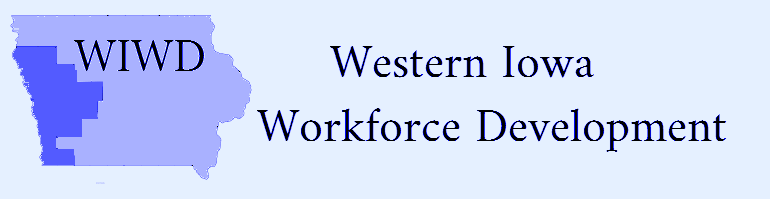 Date: Monday, August 3, 2020/Time: 3:00pmLocation: Bank Iowa Building-1108 Broadway, Denison IowaCEO Board Meeting MinutesCall to Order/Pledge of Allegiance-Wane MillerIntroductionsRoll Call and establish QuorumApproval of Agenda-motion made by Craig Anderson and 2nd by Keith Radig-Unanimously approvedApprove Agenda/Minutes of Previous Meeting-n/aAdopt CEO By-Laws-term limit discussion. Motion made by Craig Anderson and 2nd by Keith Radig to accept as written. Unanimously approved. Motion carried.Review and discussion of transportation/travel mileage rates. Motion made by Stephen Green for $.50 per mile. 2nd by Jack Lloyd. Unanimously approved. Motion carried.Standing Committees-Wane discussed development of Finance Committee/Keith made a motion to continue with Executive Committee exclusively until development of Local Board. Wane 2nd motion. Unanimously approved. Motion carried.Fiscal Agent Financial ReportRick Hunsaker Executive Director Region XII COG/Mark Thomsen-please refer to attached graph. Discussed options regarding potential Service Provider Budgets (percentages). Keith made Motion to approve 60% option. Stephen 2nd. Eleven voting members approved. One opposed. Motion carried.Service Provider Reports:Kaylene Page; Director of Workforce Development IWCC-discussed the Disaster Recovery Employment Program (Flood Grant)Shawn Fick; Direct of Missions, Goodwill of the Great Plains-reported a strong demand continues for workers in several areas of the economy.Linda Rouse; District Manager, American Job Center Division, Iowa Workforce Development-question and answer session.Nomination Form, WIWD Recruitment Form, Next MeetingPublic Comments-noneMotion to Adjourn made by Wane. 2nd Keith. Next meeting tentatively scheduled for September 16, 2020 at 3p.m. in Denison, Iowa. Action ItemAction itemAction itemAction itemAction item Action item-new businessAction itemAction itemAction itemAction itemAction item